Department for Education: Volunteer Flow ChartInterested volunteer completes a Volunteer Application form and returns to Assistant PrincipalInterview with Assistant PrincipalRelevant History Screening process commenced (volunteer cannot commence their role until identity is verified & clearance is sighted)No roles available for the volunteer Suggest to refer to another site or volunteer organisation orVolunteer SA & NTwww.volunteeringsa.org.auReferee checks (required to establish volunteer role & suitability)Trainingas required	VolunteerInduction(Online andon site)Volunteer Role Description (Can also be provided at interview if role has been determined)Volunteer completes Responding to Abuse & Neglect Education & Care (RAN-EC) Induction Session for Volunteers trainingVolunteering AgreementsignedSchool records volunteer details in EDSAS and a site specific spreadsheet. All documents stored in an individual volunteer file.Volunteer commences roleSite provides volunteer with ongoing support, supervision, training and recognition. 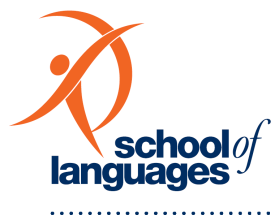 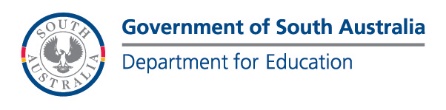 